FINGERBOARDS MINERAL SANDS PROJECTRisk treatment plan:Water quality and hydrologyRisk treatment plan – water quality & hydrology Rev CRisk treatment plan: Water quality and hydrologyContentsScopeThis risk treatment plan is for the control of mining hazards that have the potential to adversely affect surface water or groundwater quality and / or water flows. This plan does not describe operating, maintenance or monitoring requirements for engineered water storages. Individual design reports and operating strategies will be prepared for each dam. Dam operating and maintenance manuals will also include information on dam inspections, monitoring and emergency procedures.A ‘mining hazard’ means any mining activity that may pose a risk to the environment, to any member of the public or to land, property or infrastructure in the vicinity of work carried out at the Fingerboards mine at any stage of project implementation (construction, operations, decommissioning and closure).Key sensitive receptorsKey sensitive receptors include the environment, any member of the public or land, property or infrastructure in the vicinity of the mine that may be impacted or put at risk by changes to surface or groundwater quality or to surface water flows as a result of mining activities within the Fingerboard mining licence area. The key sensitive receptors potentially affected by project-related changes to water quality or hydrology are:Water quality and biota in the Perry and Mitchell Rivers downstream of the mining licence area and in the Gippsland Lakes;Surface water quality and catchment values of existing ponds and dams within the mining licence area;Surface water quality and catchment values of tributaries of the Perry and/or Mitchell Rivers that traverse the mining licence area, specifically including Perry Gully; Simpsons Gully; Lucas Creek; Long Marsh Gully; Moilun Creek and an unnamed tributary of Honeysuckle Creek;Vegetation in groundwater dependent ecosystems associated the Mitchell or Perry Rivers or their tributaries.Existing users of Mitchell River water;Groundwater in aquifers beneath or downstream of the Fingerboards mining licence areaThe locations of these receptors relative to the mining licence area are shown in Figure 2-1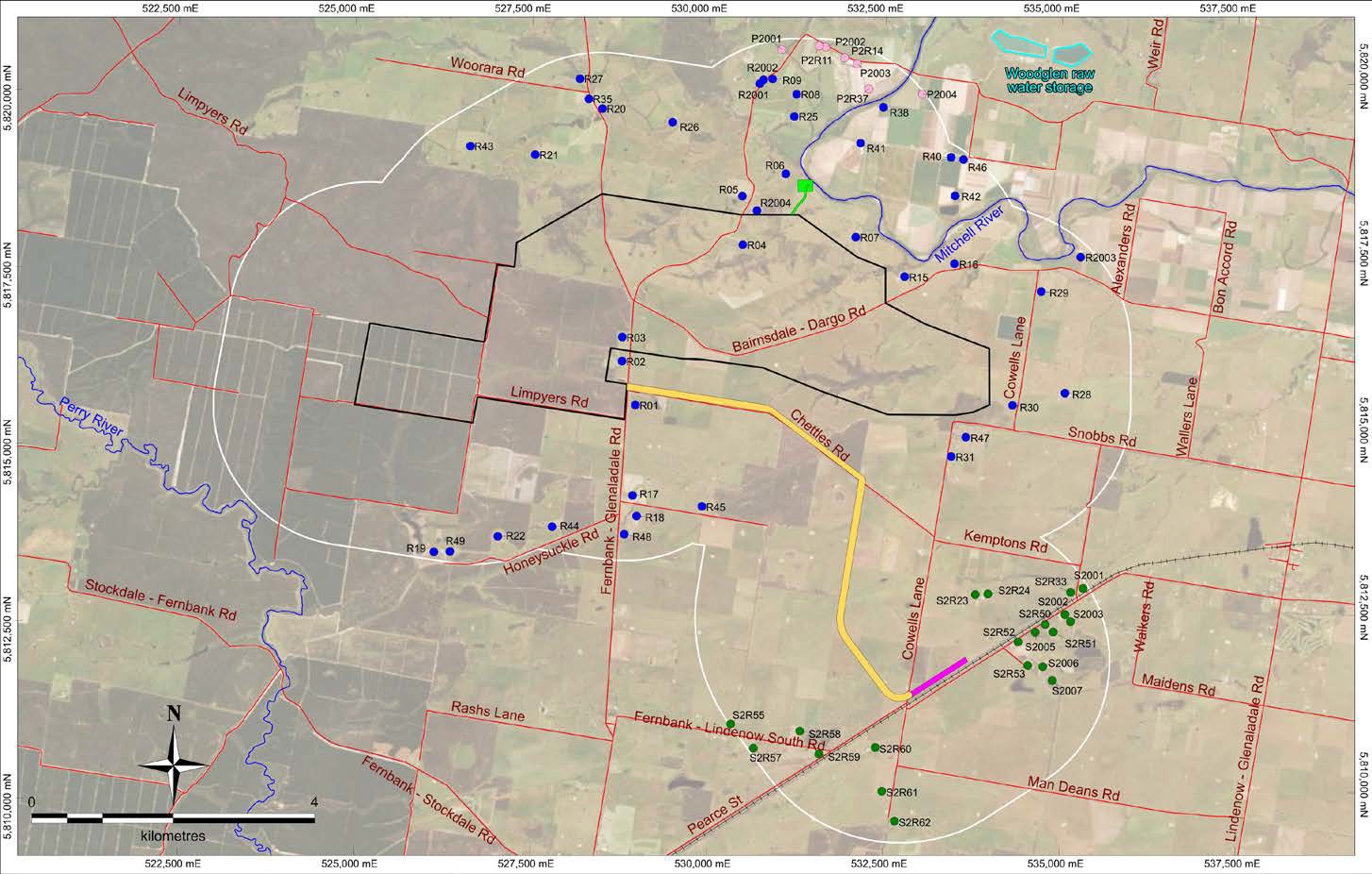 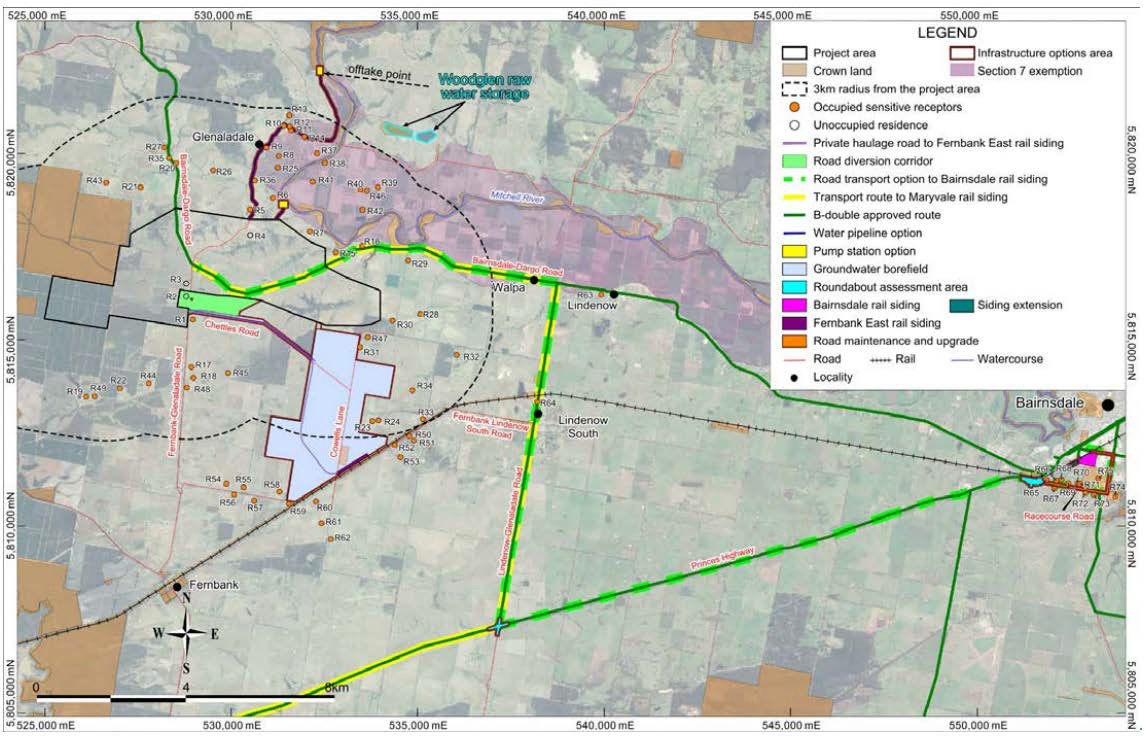 Figure 2-1: Sensitive receptors – water quality & hydrologyInherent riskIn this risk treatment plan ‘inherent risk’ means the likelihood and consequence of a risk event, assuming that standard controls specified in Attachment 1 of the Fingerboards Risk Management Plan are implemented.Table 3-1: Inherent risk ratings – water quality and hydrologyNote: ‘C’ = construction; ‘O’ = operations; ‘CL’ = decommissioning and closure ‘PC’ = post closure Note 2: # may not appear in the table as risks have been removed with the removal of the TSFObjectivesThe objectives of this risk treatment plan are to minimise and manage project-related changes to existing water quality and hydrological function in order to protect catchment environmental values1 and uses of water resources over the short and long-term.The water quality environmental values that this risk treatment plan seeks to protect are which apply to the mining licence area and downstream catchments potentially affected by activities within the mining licence area.  are listed in Table 6-1.Compliance standardsThe compliance standards for this risk treatment plan are derived from applicable requirements of the:Water Act (1989),Catchment and Land Protection Act (1994),Planning and Environment Act (1979),EPA Guideline 1287 Risk Assessment of Wastewater Discharge to Waterways.1 An environmental value is:A quality or physical characteristic of the environment that is important to ecological health; public benefit (or amenity), safety or health; orA quality of the environment identified and declared to be an environmental value under and environmental protection policy or regulation.Acceptance criteriaAcceptance criteria are the measures which, if attained, are the basis for concluding that the control measures described in this plan have been effective in achieving the plan objectives. The acceptance criterion for this risk treatment plan is that the diversion and return of diverted water to the environment does not . project activities (including any water discharges from the mining licence area) do not cause receiving waters to exceed criteria summarised in Table 6-2.Table 6-1: Water quality acceptance criteria – protection of  of surface waterKalbar Operations Pty Ltd	Fingerboards Mineral SandsTable 6-2: Environmental quality objectives (– Water quality indicators and objectives for ‘surface’ water listed. Refer  for additional criteria for deeper ‘bottom’ water.– ‘% protection’ refers to the species protection levels in .– Refer to  for further explanation of criteria.– In this Table ‘R’ means ‘riffle’.Controls to address   hazardThe controls listed in Table 7-1 will be implemented in order to minimise adverse impacts on  of surface water from activities conducted within the mining licence area. Controls and performance measures for hazards associated with changes in groundwater quality or groundwater hydrology are listed in Table 7-2.Table 7-1: Controls and associated performance measures (surface water)Table 7-2: Controls and associated performance measures (groundwater)Residual  risk assessmentTable 8-1: Residual risk ratings – water quality and hydrologyNote: ‘C’ = construction; ‘O’ = operations; ‘CL’ = decommissioning and closure; ‘PC’ = post-closureMonitoringThe purpose of environmental monitoring for the project is to verify impact predictions made in this report and to demonstrate regulatory and licensing compliance. orrective action will be taken should monitoring indicate that management measures are not effective. Monitoring will also inform day-to-day operation of the mine and will enable periodic updating of this risk treatment plan and the hydrological models upon which it is based.Monitoring required to check the effectiveness of controls aimed at limiting impacts on surface water quality and surface water hydrology is summarised in Table 9-1. Monitoring required to check the effectiveness of controls aimed at limiting impacts on groundwater is summarised in Table 9-1.Table 9-1: Proposed monitoring for surface waterTable 9-2: Proposed monitoring for groundwaterReportingTable 10-1: Water quality and hydrology performance and compliance reportingNote 2: # may not appear in the table as risks have been removed with the removal of the TSFReferencesANZECC/ARMCANZ. 2000 (updated 2018). Australian and New Zealand Guidelines for Fresh and Marine Water Quality. Australian and New Zealand Environment and Conservation Council.DEDJTR, 2017. Technical Guideline Design and Management of Tailings Storage Facilities. Department of Economic Development, Jobs, Transport and Resources. Melbourne, Victoria.DELWP, 2018a. Index of Stream Condition - The Third Benchmark of Victorian River Condition. https://www.water.vic.gov.au/water-reporting/third-index-of-stream-condition-report Department of Environment, Land, Water and Planning. Melbourne, Victoria.EMM, 2020a. Fingerboards Mineral Sands Project, Conceptual Surface Water Management Strategy and Water Balance. Report prepared for Kalbar Operations Pty Ltd.EMM, 2020b. Fingerboards Groundwater Modelling Report. In support of the Environmental Effects Statement. Prepared for Kalbar Operations Pty Ltd April 2020National Transport Commission, 2018. Australian Code for the Transport of Dangerous Goods by Road & Rail Edition 7.6.Standards Australia, 2017. AS 1940:2017, The storage and handling of flammable and combustible liquids.Water Technology, 2020a. Fingerboards Mineral Sands. Revised Landscape Stability and Sediment Transport Regime Assessment.Water Technology, 2020b. Fingerboards Mineral Sands. Surface Water Assessment – Site Study. Water Technology, 202-c. Fingerboards Mineral Sands. Surface Water Assessment – Regional Study.Kalbar reference documents [To be completed when EMS is fully developed] Table 12-1: Kalbar reference documents#Details of risk eventPhaseConsequenceLikelihoodInherent risk rating1Runoff from stockpiles or disturbed / rehabilitated areas: Sedimentation increases water turbidity and harms aquatic speciesC, O, CLModerateUnlikelyMedium2Runoff from stockpiles or disturbed / rehabilitated areas: Increase in metals or radionuclides or change in receiving water pH harms aquatic species or human healthC, OInsignificantUnlikelyLow3Runoff from stockpiles or disturbed / rehabilitated areas: Sedimentation increases water turbidity and harms aquatic speciesC, OMinorUnlikelyLow4Discharge from contact water dams (via spillway): Sedimentation increases water turbidity and harms aquatic speciesO, CLModerateRareMedium5Discharge from contact water dam (via spillway):Increase in metals or radionuclides or change in receiving water pH harms aquatic species or human healthO, CLInsignificantRareLow6Release of stored water as a result of failure of contact water dam(s): Sedimentation increases water turbidity and harms aquatic speciesO, CLModerateRareMedium7Release of stored water as a result of failure of contact water dam(s): Increase in metals, radionuclides, nutrients or oxygen demand or change in receivingwater pH harms aquatic species or human healthO, CLMinorRareLow8Discharge from contact water dams (via spillway): Increase in nutrients or oxygen demand harms aquatic speciesOMinorRareLow9Discharge from process water dam (via spillway): Sedimentation increases water turbidity and harms aquatic speciesOModerateRareMedium11Release of turbid water as a result of process water dam overtopping event: Sedimentation increases water turbidity and harms aquatic speciesOModerateRareMedium12Discharge from process water dam (via spillway): Increase in metals or radionuclides or change in receiving water pH harms aquatic speciesOMinorUnlikelyLow#Details of risk eventPhaseConsequenceLikelihoodInherent risk rating14Release of turbid water as a result of process water dam overtopping event: Increase in metals or radionuclides or change in receiving water pH harms aquatic speciesOModerateRareMedium15Altered site hydrology results in increased rate of erosion in natural drainage lines downstream of project: Sedimentation increases water turbidity and harms aquatic speciesO, CLModerateUnlikelyMedium16Runoff from septic effluent disposal fields: Increase in nutrients or oxygen demand harms aquatic speciesC, OMinorUnlikelyLow17Seepage from in-pit coarse tailings: Contamination of groundwater by acidity, metals or radionuclidesO, CLInsignificantPossibleLow18Seepage from in pit tailings storage are: Contamination of groundwater by metals or radionuclidesOMinorUnlikelyLow19Seepage from process water dam: Contamination of groundwater by metals or radionuclidesOMinorUnlikelyLow20Infiltration of septic effluent: Contamination of groundwater by nutrients, pathogens or BODC, OMinorUnlikelyLow21Seepage from fines centrifuge cake or HMC product stockpiles: Contamination of groundwater by acidity, metals or radionuclidesOMinorUnlikelyLow22Capture of water in mine contact water dams: Reduced frequency / magnitude of flow down drainage lines results in modifications to riparian systems along drainage lines - Mitchell systemO, CLMinorPossibleMedium23Capture of water in mine contact water dams: Reduced frequency / magnitude of flow down drainage lines results in modifications to riparian systems along drainage lines – Perry systemO, CLMinorPossibleMedium24Capture of water in mine contact water dams: Reduced flow in Mitchell harms aquatic ecologyO, CLInsignificantRareLow25Capture of water in mine contact water dams: Reduced flow in Mitchell reduces water available to irrigators and other water usersO, CLInsignificantRareLow26Winter fill water extraction from Mitchell River: Reduced flow in Mitchell harms aquatic ecologyC, OMinorUnlikelyLow27Winter fill water extraction from Mitchell River: Reduced flow in Mitchell reduces water available to irrigators and other water usersC, OMinorRareLow#Details of risk eventPhaseConsequenceLikelihoodInherent risk rating31Seepage from process water dam or freshwater storage dam: Groundwater mounding affects vegetation healthOMinorRareLow32Seepage from tailings in mine void: Groundwater mounding affects vegetation healthO, CLMinorUnlikelyLow33Seepage from tailings in mine void: Groundwater seepage compromises geotechnical stability of surrounding areasO, CLMajorUnlikelyHigh34Seepage from tailings in mine void: Groundwater seepage increases risk of tunnel erosion in surrounding areasO, CLMajorUnlikelyHigh35Seepage from process water dam or freshwater storage dam: Groundwater seepage reduces geotechnical stability of surrounding areasORareModerateMedium36Seepage from process water dam or freshwater storage dam: Groundwater seepage increases risk of tunnel erosion in surrounding areasORareModerateMedium37Seepage from mine contact water dams: Groundwater seepage increases risk of tunnel erosion in surrounding areasO, CLRareModerateMedium38Seepage from mine contact water dams: Groundwater seepage reduces geotechnical stability of surrounding areasO, CLRareModerateMedium39Altered site hydrology: redirection of flow, modified storage: Increased flood risk in Mitchell / Perry catchmentsC, O, CLMinorUnlikelyLow40Extraction of groundwater from the Latrobe Group aquifer: Groundwater drawdown to Latrobe Group aquifer and reduced availability for licensed users or ecosystem support.OMinorUnlikelyLow41Extraction of groundwater from the Latrobe Group aquifer: Groundwater drawdown transmitting to overlying Seaspray Group Aquifer, Boisdale Aquifer and surficial alluvial aquifers and reduced availability for licenced groundwater users or ecosystem support.OMinorUnlikelyLow42Extraction of groundwater from the Latrobe Group aquifer: Reduced groundwater flux in the Latrobe Group aquifer increasing saline groundwater intrusionnear the coast.OMinorRareLow43Tunnel erosion compromises stability of water storage structures: Sediment discharge to surface waterO, CLMajorRareMedium44Water erosion in drainage channels: Vegetation / ecosystem damageC, O, CLMinorUnlikelyLow45Water erosion near active pit void: Initiation of slope instabilityOMajorUnlikelyHigh#Details of risk eventPhaseConsequenceLikelihoodInherent risk rating50Use of inappropriate materials in constructed landforms: Slope instability: loss of containment from constructed landformsO, CL, PCModerateUnlikelyMedium53Runoff or seepage from HMC stockpiles or centrifuges cake storage areasOMinorUnlikelyLow55Tailings are hard setting: Loss of land capability; increased erosion hazard; restriction in water infiltrationO, CLModerateUnlikelyMedium56Surface water runoff erodes bare surface: Gullying / tunnel erosion results in loss of land productivityO, CL, PCModeratePossibleMedium57Surface water runoff erodes bare surface: Erosion and sediment mobilisation: loss of soil fertility and decline in land productivityO, CL, PCModeratePossibleMediumSegmentTotal P (µg/L)Total N (µg/L)Dissolved oxygen (% sat)Dissolved oxygen (% sat)Turbidity (NTU)Total Suspended Solids(mg/L)Electrical conductivity(µS/cm)Salinity (PSU)Salinity (PSU)pH (units)pH (units)Toxicants (water)75thpercentile75thpercentile25thpercentileMaximum75thpercentile75thpercentile75thpercentile25thpercentile75thpercentile25thpercentile75thpercentile% protection (2)Central	Foothills and Coastal Plains≤55≤1100≥75130≤25-≤250--≥6.7≤7.795WetlandEstuaries9010003013010----7.08.095Gippsland LakesLake Wellington120100095130-30-NA157.58.595Lake Victoria (1)9060095130-10-15257.58.595Lake King (1)5050095130-5-20307.58.595Lake Reeve (3)R75R75R25R75-R75-R25R75R25R7595Exchange (1)5050095130-5-20307.58.595#Details of controlsPerformance measuresSW01Surface water will be extracted from the Mitchell River in line with the conditions, timings, and limits detailed in any licence issued by Southern Rural Water.Water pumping data, annual compliance reports.SW02The design and placement of infrastructure in the project area will consider potential for flow accumulation and increased flood risk.Design	reports,	licence	application documentation, as-built reportsSW03*Mine contact water from outside of the mine void or tailings dam that is retained in water management dams will be offset by releasing the same volume of fresh water from the fresh water storage dam. Water will be released downstream of the project area (to the Perry River catchment) or directly to the Mitchell River via the pipeline from the freshwater dam.Dam water level records, site water balance, site meteorological data, discharge data, annual compliance report.SW04A Water Risk Treatment Plan will be developed and implemented to minimise discharge of stormwater from the construction areas.Implementation of this plan.SW04 aSurface runoff will be directed around or away from areas of land disturbance, stockpiles, embankments or nearby sensitive areas, where practicable.Mine plan, site drainage plan and designs, as-built reports.SW04bRunoff that comes into contact with construction areas will be captured by surface water management infrastructure and directed to sedimentation dams. If required, water treatment (i.e., alum, gypsum or hydrated lime) will be used to drop suspended sediment levels in the stormwater.Mine plan, site drainage plan and designs, as-built reports.SW04cErosion within gullies will be controlled using primary and secondary sediment traps constructed at appropriate sites.Records of sediment accumulation in detention structures; observations of gully / rill erosion.SW04dCatchment water onsite will be retained to approximately 3.3% annual-exceedance-probability.Meteorological records; dam water levels and discharge records.SW04eAll site drains will be designed and profiled to reduce water flow velocity, to reduce erosionMine plan, site drainage plan and designs, as-built reports; routine erosionSW05Freeboards on the fresh water storage dam, process water dam and sedimentation ponds will be maintained to allow for storm events and high rainfall periods, in accordance with relevant licence, permit and approval requirements.Meteorological records; dam water levels and discharge records.#Details of controlsPerformance measuresSW06Where infrastructure, such as dams and haul roads, are to be installed on or in close proximity to a watercourse, these areas will be inspected for nearby stream bed instability prior to constructionDesign reports, inspection records.SW07If required, bed instability should be addressed though appropriately designed grade controls, such as the use of rock chutes.Inspection records, design reports, as- built reports, routine erosion observations.SW08All stream bed instability areas should be inspected prior to, and annually during construction to ascertain a rate of movement and potential risks posed to mine infrastructure.Inspection records, design reports, as- built reports, routine erosion observations.SW09Surface water management infrastructure designed to capture run- off (and eroded sediments) will be maintained until such a time that vegetation is sufficiently established to control landscape erosion.Records of sediment accumulation in detention structures; observations of gully / rill erosion.SW10 & RH23Stockpile slope angles will be constructed as low as practicable and seeding or mulch materials and contour ripping will be strategically used to stabilise stockpiles, prevent runoff and minimise erosion.Standard operating procedures, records of sediment accumulation in detention structuresSW11A daily water balance approach will be applied to dam design to achieve a probability of spillway activation of once per 100 years on average (1% average-exceedance probability) for Perry River catchments, and three times per 100 years on average (3.3% average-exceedance probability) for Mitchell River catchments.Design and as-built reportsSW12The design, construction and operation of the freshwater storage dam will follow the Australian National Committee on Large Dams (ANCOLD) Guidelines on the Consequence Categories for Dams (October 2012 – or subsequent revisions).Design and as-built reports, operating records, annual inspection reports.GW04Limited quantities of chemical will be stored on site. Any hazardous materials, such as laboratory chemicals, will be stored in designated areas in accordance with their safety data sheets.Chemicals	inventory	records; materials safety data sheets.GW11Spills of fuels or chemical will be managed in accordance with requirements set out in the Spill Response and Clean-up Procedure.Standard operating procedures; materials safety data   sheets; incident reports.GW05Handling of concentrated flocculant and any hazardous materials will be done in accordance with safety data sheet recommendations.Standard	operating	procedures; materials safety data sheetsGW12Hazardous materials will be transported in accordance with the Australian Code for the Transport of Dangerous Goods by Road and Rail (National Transport Commission, 2018).Transport manifestsGW06Hazardous waste will be removed from site by a licensed contractor for treatment or disposal in an approved facility in accordance with the requirements.Procurement documentation; waste cartage and disposal records.#Details of controlsPerformance measuresGW08Inductions and training will be provided to all relevant project personnel on the safe storage, handling and transport of dangerous goods and in emergency management.Induction records; emergency response and dangerous goods handling training recordsTE26Bunding for the fuel storage area (fuel farm) will be in accordance with Australian Standard 1940:2017 (Standards Australia, 2004). The capacity (i.e., bund height), storage, stormwater control and maintenance, and operation of bunded areas will comply with EPA liquid storage and handling guidelines (EPA, 2018).Design report; as-built report.TE41Areas used for handling and/or storage of hazardous materials will be appropriately bunded and contain spill response equipment.Design	report;	as-built	report; compliance with spill response procedureSW21Rainfall runoff water from vehicle workshops, vehicle service areas and refuelling areas will be captured and directed to an interceptor trap to extract hydrocarbons, prior to it being discharged to the drain and sump network. The trap will be emptied of hydrocarbons routinely by a licensed contractor for disposal offsite at a license facility.Drainage design and as-built report; waste cartage and disposal recordsSW22Water draining from in-pit tailings will be managed using sumps and underdrains to capture and reuse seepage.Records of water recovery / transfer; groundwater monitoring recordsSW23The project will recover and reuse water where practicable (such as run-off from ore stockpiles and water recovered from the in pit tailings storage) and optimise operations to maximise water use efficiency.Water balance, dam water level records, meteorological records, plant production recordsSW24Where practical, undisturbed water will be diverted around disturbance areas to prevent clean surface water from entering the site and becoming contaminated.Drainage design report; as-built reports.SW25Wastewater from ablutions and the office will be treated with a wastewater treatment system. There will be sufficient capacity to cater for the operations workforce and visitors.Wastewater treatment plant design specification; effluent monitoring records.SW26All waste excluding septic waste will be removed from site and disposed of by licensed contractors.Procurement documentation; waste cartage and disposal records.SW27Waste hydrocarbons will be stored in suitable containers for removal from the mine site for disposal at either an EPA-approved hydrocarbon waste site or a recycling depot.Waste inventory; waste cartage and disposal records.SW29*Permanent and long-term drains and bund walls will be topsoiled and vegetated with suitable vegetation as soon as possible.Rehabilitation reports.#Details of controlsPerformance measuresSW30Appropriate outlet scour protection will be placed on all stormwater outlets, chutes, spillways and slope drains to dissipate flow energy and minimise risk of soil erosion.Drainage design report and as-built reports; erosion monitoring records; records of sediment accumulation indetention ponds.SW32Mine contact water management dams within the Perry River catchment will be emptied as a priority over those located in the Mitchell River catchment to reduce potential water quality impacts to the Perry River catchment.Site water balance; dam water level records.SW33*If during successive storm events water management dams are required to be drawn down at a rate greater than can be achieved by the process water demand, mine contact water will be treated at a rate of 24 ML/day prior to discharge to the freshwater dam. Mine contact water will be treated to a level that is acceptable for discharge to the Mitchell River.Treated water quality test resultsSW34*Revegetate ephemeral drainage gullies in areas downstream of future mining activities prior to operations commencing to mitigate current instability and to increase stability of landscape during and post mining.Rehabilitation recordsSW35An adaptive management strategy will be implemented, based on water quality and quantity monitoring results, to determine whether offset water that would typically be returned to the Mitchell River may be directed to ephemeral drainage gullies in a controlled manner.Results of waterways health assessments and drainage line stability monitoring; periodic reviews of this risk treatment planSW36Aquatic and riparian vegetation will be established in minor waterways between water management dams and major receiving waterways to reduce potential water quality impacts from the release of mine contact water.Rehabilitation	records;	results	of waterways health assessmentsSW37Natural surface water drainage courses will be re-routed to avoid post-mining landforms, where practicable.Rehabilitation design and construction reportsSW38Surface water ponding on post-mining landforms will be avoided, where practicable, through appropriate slope profile design and topsoil treatments.Rehabilitation design and construction reportsSW39The downhill side of containment structures, such as surface water drains and road batters, will undergo soil conditioning and be spread with topsoil and revegetated as soon as practicable to minimise erosion and sediment laden runoff.Rehabilitation records, results of waterways health assessments and drainage line stability monitoringSW40Sediment traps and dams will be cleaned at regular intervals, and following storm events and high rainfall events, to maintain the efficiency of the infrastructure.Maintenance schedule and maintenance reports; dam capacity surveys#Details of controlsPerformance measuresGW01The freshwater dam and contingency water storage dams will be constructed with engineered liners to reduce infiltration to groundwater.Dam design report; liner specification; as- built reportsGW02Groundwater will be extracted from the Latrobe Group aquifer in line with the conditions, timings, and limits detailed in a licence issued by Southern Rural Water.Water metering data; water meter calibration	certificates;	annual compliance reportsTE26Bunding for the fuel storage area (fuel farm) will be in accordance with Australian Standard 1940:2017). The capacity (i.e., bund height), storage, stormwater control and maintenance, and operation of bunded areas will comply with EPA liquid storage and handling guidelines (EPA, 2018).Bunding design and as-built reports; annual environmental compliance reports.GW04aLimited quantities of chemical will be stored on site. Any hazardous materials, such as laboratory chemicals, will be stored in designated areas in accordance with their safety data sheets.Chemicals inventory records; materials safety data sheets.GW05Handling of concentrated flocculant and any hazardous materialswill   be	done    in    accordance   with    safety   data	sheet recommendations.Standard operating procedures; materialssafety data sheets; incident reports.GW06Hazardous waste will be removed from site by a licensed contractor for treatment or disposal in an approved facility in accordance with the requirements.Procurement	documentation;	waste cartage and disposal records.TE41Areas used for handling and/or storage of concentrated flocculent and other hazardous materials will be appropriately bunded and contain spill response equipment.Bunding design and as-built reports; spill response procedure; emergency response training records.GW08Inductions and training will be provided to all relevant projectpersonnel on the safe storage, handling and transport of dangerous goods and in emergency management.Hazardous	materials	procedure;	spillresponse procedure; emergency response training records.GW09Waste will be removed from the site and disposed of by licensed contractors (except for septic effluent approved for disposal by irrigation).Procurement	documentation;	waste cartage and disposal records.GW10Waste hydrocarbons will be stored in suitable containers for removal from the mine site for disposal at either an EPA-approved hydrocarbon waste site or a recycling depot.Waste inventory; waste cartage and disposal records.GW11Spills of fuels or chemical will be managed in accordance with requirements set out in the Spill Response and Clean-up Procedure.Standard operating procedures; materials safety data sheets; incident reports.GW12Hazardous material will be transported in accordance with the Australian Code for the Transport of Dangerous Goods by Road and Rail (National Transport Commission, 2018).Transport manifests.SW22Water draining from in-pit tailings will be managed using sumps and underdrains to capture and reuse seepage.Records   of    water    recovery   /	transfer; groundwater monitoring recordsGW15Management techniques, such as underdrains, sumps and water recovery pumps will be used to maximise the recovery of water in the mine void tailings containment cells.Operational	monitoring	records;	site water balance.#Details of controlsPerformance measuresGW16The open voids will be progressively backfilled with sand tailingsand clay/silt tailings which will then be covered with overburden, subsoil and, in areas other than Grassy Woodland revegetation, topsoil. Revegetation with crop/pasture or native vegetation will be undertaken where required.Rehabilitation records.#Details of risk event monitoredPhaseConsequenceLikelihoodResidual risk rating1Runoff from stockpiles or disturbed / rehabilitated areas: Sedimentation increases water turbidity and harms aquatic speciesC, O, CLModerateUnlikelyMedium2Discharge from contact water dams (via spillway): Sedimentation increases water turbidity and harms aquatic speciesO, CLMinorRareLow3Discharge from contact water dam (via spillway): Increase in metals or radionuclides or change in receiving water pH harms aquatic species or human healthO, CLInsignificantUnlikelyLow4Release of stored water as a result of failure of contact water dam(s): Sedimentation increases water turbidity and harms aquatic speciesO, CLModerateRareMedium5Discharge from process water dam (via spillway): Sedimentation increases water turbidity and harms aquatic speciesOModerateRareMedium6Release of turbid water as a result of process water dam overtopping event: Sedimentation increases water turbidity and harms aquatic speciesOModerateRareMedium7Discharge from process water dam (via spillway): Increase in metals or radionuclides or change in receiving water pH harms aquatic speciesOModerateRareMedium8Altered site hydrology results in increased rate of erosion in natural drainage lines downstream of project: Sedimentation increases water turbidity and harms aquatic speciesO, CLModerateRareMedium9Capture of water in mine contact water dams: Reduced frequency / magnitude of flow down drainage lines results in modifications to riparian systems along drainage lines - Mitchell systemO, CLMinorUnlikeyLow10Capture of water in mine contact water dams: Reduced frequency / magnitude of flow down drainage lines results in modifications to riparian systems along drainage lines – Perry systemO, CLMinorUnlikeyLow11Seepage from tailings in mine void: Groundwater seepage compromises geotechnical stability of surrounding areasO, CLMajorRareMedium12Seepage from tailings in mine void: Groundwater seepage increases risk of tunnel erosion in surrounding areasO, CLMajorRareMedium#Details of risk event monitoredPhaseConsequenceLikelihoodResidual risk rating13Seepage from process water dam or freshwater storage dam: Groundwater seepage reduces geotechnical stability of surrounding areasOModerateRareMedium14Seepage from process water dam or freshwater storage dam: Groundwater seepage increases risk of tunnel erosion in surrounding areasOModerateRareMedium15Tunnel erosion compromises stability of water storage structures: Sediment discharge to surface waterO, CLMajorRareMedium16Water erosion near active pit void: Initiation of slope instabilityOMajorRareMedium17Use of inappropriate materials in constructed landforms: Slope instability: loss of containment from constructed landformsO, CL, PCModerateUnlikelyMedium18Surface water runoff erodes bare surface: Gullyng / tunnel erosion results in loss of land productivityO, CL, PCModerateUnlikelyMedium19Surface water runoff erodes bare surface: Erosion and sediment mobilisation: loss of soil fertility and decline in land productivityO, CL, PCModerateUnlikelyMedium#Aspect to be monitoredDetails of monitoringDetails of monitoringDetails of monitoring#Aspect to be monitoredReceptorMonitoring pointsFrequency1Flow rate - preconstructionMitchell RiverDELWP gauging stationsDaily2Water quality - preconstructionMitchell RiverMR01 to MR05Quarterly3Water quality - preconstructionPerry RiverTwo locations – to be agreed with regulatorsQuarterly4Flow rate - preconstructionOn-site ephemeral catchmentsInitially at Honeysuckle Creek Eastern Tributary, Moulin Creek Tributary #3, and Perry Gully.Continuous (via data loggers)5Water quality - preconstructionOn-site ephemeral catchmentsInitially at Honeysuckle Creek Eastern Tributary, Moulin Creek Tributary #3, and Perry Gully.Twice per year (if water is present)6Drainage line stability – visual evidence of gullying or other instabilityOn-site ephemeral catchmentsInitially at Honeysuckle Creek EasternTributary, Moulin Creek Tributary #3, and Perry Gully, thereafter. three points in gullies affected by or going to be affectedby miningAnnually and prior to finalizing anyinfrastructure design where asset lies within 100 m of an existing drainage line.7Water quality during construction, operations and active rehabilitation phasesMitchell RiverMR01 to MR05Every two months initially, moving toquarterly thereafter with agreement from regulator.8River flow rates during construction, operations and active rehabilitation phasesMitchell RiverDELWP gauging stationsDaily9Water extraction (winterfill) during construction, operations and active rehabilitation phasesMitchell RiverAt water extraction pointDaily when pump is operating#Aspect to be monitoredDetails of monitoringDetails of monitoringDetails of monitoring#Aspect to be monitoredReceptorMonitoring pointsFrequency10Water quality during construction, operations and active rehabilitation phasesPerry RiverTwo locations (one location upstream and one downstream of the confluence of Honeysuckle Creek and the PerryRiver) – to be agreed with regulatorsEvery two months initially, moving toquarterly thereafter with agreement from regulator.11Water quality during construction, operations and active rehabilitation phasesOnsite: disturbed catchmentsTwo locations with ineach impacted drainage line – to be agreed with regulatorsEvery two months (if water is present)12Water quality following significant rainfall events during construction, operations and active rehabilitation phasesOnsite: undisturbed catchmentsSW01, SW02, SW03, SW04, SW05, SW06When rainfall received at mine site exceeds 60 mm within a 24 hour period (corresponding approximately to a 1 year ARI event), assuming water is available tosample.13Water quality discharged from water storagesVaries, depending upon discharge pointPoint of discharge, nearest accessible point to receiving water and (ifapplicable), upstream of water storage.At least daily during discharge and for minimum of 5 days at upstream anddownstream sampling locations followingcessation of discharge.14Water quality in mine contact water dams--One designated sampling point for each dam.Twice yearly and no less than 72 hrs before any discharge event.15Quantity of water intercepted by or stored in mine contact water dams--Water level indicator post at each dam.Daily input to site water balance16Sediment detention ponds – sediment accumulation--Observations of quantity of sediment in detention pondsTwice yearly, including one event prior at end October each year.17Sediment detention ponds – water quality--Field and laboratory testing of water quality in pondsTwice yearly#Aspect to be monitoredDetails of monitoringDetails of monitoringDetails of monitoring#Aspect to be monitoredReceptorMonitoring pointsFrequency18Structured observations to assessstability / health of waterways within / immediately adjacent to operationalareasPerry Gully; Simpsons Gully; Lucas Creek; Long Marsh Gully; Moilun Creek and an unnamed tributary of Honeysuckle CreekAt furthest accessible downstream point within mining licence area.2-yearly and following any major rainfall events (72 hr rainfall exceeds 136 mm, corresponding approximately to a 1 in 5 year 72 hour event.19Quantity of water released fromfreshwater dam to offset surface water intercepted in mine contact waterdamsMitchell RiverAt licensed discharge point(s) specified in EPA  licence.Daily during periods of water discharge.20Quality of water released fromfreshwater dam to offset surface water intercepted in mine contact waterdamsMitchell RiverAt licensed discharge point(s) specified in EPA  licence.Daily during periods of water discharge.#Aspect to be monitoredDetails of monitoringDetails of monitoringDetails of monitoring#Aspect to be monitoredReceptorMonitoring pointsFrequency1Groundwater levels - preconstructionGroundwater aquifers within the Coongulmerang, Balook, and Seaspray Formations and in the Latrobe Group.Designated monitoring bores constructed in the Coongulmerang; Balook (2), Seaspray  and Latrobe Group  aquifersMonthly2Groundwater quality - preconstructionGroundwater aquifers within the Coongulmerang, Balook, and Seaspray Formationsand in the Latrobe Group.pH, salinity, dissolved metals, radionuclides, majorcations and anions, nutrients at designated monitoring bores constructed in the Coongulmerang ;Balook , Seaspray  and Latrobe Group aquifersQuarterly3Groundwater levels in Coongulmerang and Balook FormationsCoongulmerang Formation, Balook Formation and groundwater dependent ecosystemsTwelve locations – to be agreed with requlatorsMonthly4Groundwater quality in Coongulmerang and Balook FormationsCoongulmerang Formation, groundwater dependent ecosystemspH, salinity, dissolved metals, radionuclides, majorcations and anions, nutrients at designated monitoring bores constructed in the Coongulmerang ;Balook Quarterly5Water extraction from production bores accessing water from theLatrobe GroupLatrobe Group aquifer,existing groundwater usersWater extraction recordsDaily6Groundwater levels in water supply bores drawing on the Latrobe GroupLatrobe Group aquifer, existing groundwater usersGroundwater levels in monitoring network at production borefield – minimum of 5 monitoring bores.Continuous water level monitoring via data loggers#Aspect to be monitoredDetails of monitoringDetails of monitoringDetails of monitoring#Aspect to be monitoredReceptorMonitoring pointsFrequency7Water qualityin water supply bores drawing on the Latrobe GroupKalbar operationspH, salinity, dissolved metals, radionuclides, major cations and anions at active production boresMonthly monitoringof water discharge from borefield into thecontingency water dam9Water quality contractor’s work area and processing plantCoongulmerang FormationWater levels, pH, salinity, dissolved metals,radionuclides, major cations and anions, nutrients and hydrocarbons at 6 designated shallow groundwater monitoring bores.Quarterly10Water quality in process water damCoongulmerang Formation, groundwater dependent ecosystemsOne designated sampling pointMonthly for first year reverting to quarterly if consistency isdemonstrated11Effluent quality discharged from WWTPCoongulmerang FormationBOD5, suspended solids, E coli, and other parameters in discharged effluent, as specified in EPA works approval / licence ((if waste quantity triggers requirement forlicensing under EP Act). ).As specified in approval12Quantity of treated sewage effluentCoongulmerang FormationDischarge records at disposal points(if waste quantity triggers requirement for licensing under EP Act). ).As specified in approval#Aspect being reportedTo whom will the information be reported? At what frequency?How will the information be used?1Mitchell River flow rate - preconstructionInternal quarterly reporting – Fingerboards management team.Input to site water supplystrategy and water balance.2Mitchell River water quality - preconstructionInternal quarterly reporting – Fingerboards management team.Input to future revisions of water risk management plan.3Perry River water quality - preconstructionInternal quarterly reporting – Fingerboards management team.Input to future revisions of water risk management plan.4On-site ephemeral catchments flow rate - preconstructionInternal reporting (6-monthly)– Fingerboards design team.Input to site drainage design and rehabilitation plan5On-site ephemeralcatchments water quality - preconstructionInternal reporting (6-monthly)– Fingerboards design team and environmental compliance team.Input to site drainage design and future revisions of water risk management plan6On-site ephemeralcatchments drainage linestability – visual evidence of gullying or other instabilityInternal reporting (6-monthly)– Fingerboards design team.Input to site drainage design7Mitchell River - water quality during construction,operations and active rehabilitation phasesInternal quarterly reporting – Fingerboards management team and Community Reference Group; annual reporting to ERR, EPA, other agenciesTo demonstrate compliance with regulatory requirements; asinput to future revisions of water risk management plan.8Mitchell Riverflow rates during construction, operations and active rehabilitation phasesInternal quarterly reporting – Fingerboards management teamInput to site water supplystrategy and water balance.9Water extraction (winterfill) during construction,operations and active rehabilitation phasesInternal quarterly reporting – Fingerboards management team and Community Reference Group; annual reporting to ERR, EPA, other agenciesTo demonstrate compliance with regulatory requirements; asinput to water supply strategy and water balance.10Perry River water quality during construction, operations and active rehabilitation phasesInternal quarterly reporting – Fingerboards management team and Community Reference Group; annual reporting to ERR, EPA, other agenciesTo demonstrate compliance with regulatory requirements; asinput to future revisions of water risk management plan.11Onsite undisturbedcatchments: water quality during construction, operations and active rehabilitation phasesInternal quarterly reporting – Fingerboards management team and Community Reference Group; annual reporting to ERR, EPA, other agenciesTo demonstrate compliance with regulatory requirements; asinput to future revisions of water risk management plan.#Aspect being reportedTo whom will the information be reported? At what frequency?How will the information be used?12Onsite undisturbedcatchments water quality following significant rainfall events during construction, operations and activerehabilitation phasesInternal quarterly reporting – Fingerboards management team and Community Reference Group; annual reporting to ERR, EPA, other agenciesTo demonstrate compliance with regulatory requirements; asinput to future revisions ofwater riskmanagement plan.13Water quality discharged from water storagesInternal reporting to Fingerboards senior management, SRW, EGCMA, EPA and other regulators within 48 hours of discharge event; if appropriate (major uncontrolled release), immediate notification to emergency response organisations and downstream communities.To guide incident responses; compliance reporting14Water quality in minecontact water dams (prior to discharge event)Fingerboards senior management, EPA and EGCMA – at least 48 hrs prior to planned discharge.To guide incident responses; compliance reporting15Quantity of water in mine contact water damsInternal quarterly reporting – Fingerboards management team; annual reporting to SRW on quantities of water intercepted and offsetTo demonstrate compliance with regulatory requirements; toinform operational watermanagement and planning; use for calibration of sitehydrological modelling16Quantity and quality of water released from freshwater dam to Mitchell RiverMonthly internal reporting – Fingerboards management team; annual reporting to SRW and EPA on quantities and quality of waterintercepted and offsetTo demonstrate compliance with regulatory requirements; toinform operational watermanagement and planning; use for calibration of sitehydrological modelling17Sediment detention ponds – sediment accumulationInternal 6-monthlyreporting – Fingerboards management teamTo inform drainage design; use to check modelled erosion predictions; to guidemaintenance scheduling.18Sediment detention ponds – water qualityInternal 6-monthlyreporting – Fingerboards management teamTo inform drainage design; use to check modelled water quality predictions; to inform water treatment procedures; to guide future revisions of riskmanagement plan19Structured observations to assess stability / health of waterways within /Immediately adjacent to operational areas2-yearly reporting to Fingerboardsmanagement team, Community Reference Group, ERR, EGCMACheck on effectiveness of water management controls, input to future revisions of water risk management plan and miner rehabilitation plan#Aspect being reportedTo whom will the information be reported? At what frequency?How will the information be used?20Groundwater levels - preconstructionSix-monthly reporting to environmental permitting and compliance team.Augment baseline groundwater hydrological knowledge; input to future revisions of water risk treatment plan.21Groundwater quality - preconstructionSix-monthly reporting to environmental permitting and compliance team.Augment baseline groundwater hydrological knowledge; input to future revisions of water risk treatment plan.22Groundwater levels in Coongulmerang and Balook FormationsQuarterly reporting to Fingerboards management team and Community Reference Group.Inform mine planning; use to update site groundwater model, including predicted impact of in- pit tailings placement23Groundwater quality in Coongulmerang and Balook FormationsQuarterly reporting to Fingerboards management team and Community Reference Group.Inform mine planning; use to update site groundwater model, including predicted impact of in- pit tailings placement24Water extraction from production bores accessing water from the Latrobe GroupMonthly reporting to Fingerboardsmanagement team; quarterly reporting to Community Reference Group; annual environmental compliance reports to regulators, including SRW.To demonstrate compliance with licence conditions; to guidewater management strategy.25Groundwater levels in water supply bores drawing on the Latrobe GroupMonthly reporting to Fingerboardsmanagement team; quarterly reporting to Community Reference Group; annual environmental compliance reports to regulators, including SRW.To demonstrate compliance with licence conditions; and to inform mine water planning; use to update site groundwater model26Water quality in watersupply bores drawing on the Latrobe GroupQuarterly reporting to Fingerboards processing manager; annual environmental compliance reports to regulators, including SRW.To demonstrate compliance with licence conditions; andt oconfirm suitability of process water supply28Water quality beneath the contractor’s work area and processing plantQuarterly reporting to Fingerboardsmanagement team; quarterly reporting to Community Reference Group; annual environmental compliance reports to regulatorsDemonstrate compliance29Water quality in process water damQuarterly reporting to Fingerboards processing managerConfirm suitability of process water supply#Aspect being reportedTo whom will the information be reported? At what frequency?How will the information be used?31Effluent quality discharged from WWTPMonthly reporting to environmentalsuperintendent, maintenance manager;annual reporting to EPA(if waste quantity triggers requirement for licensing under EP Act).Check adequate functioning of WWTP; inform maintenanceschedule; demonstrate statutorycompliance.32Quantity of treated sewage effluentMonthly reporting to environmentalsuperintendent; annual reporting to EPA(if waste quantity triggers requirement forlicensing under EP Act). .To demonstrate statutory compliance.#Document123